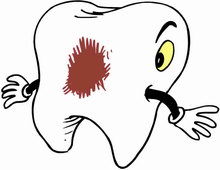 ПРОФИЛАКТИКА КАРИЕСА Основу профилактики кариеса составляют регулярные осмотры врачом-стоматологом.Важно научить ребенка правильно чистить зубы: - сначала очищается жевательная поверхность; - затем внешние стенки зубов; - в завершении - внутренние поверхности зубов.Дети должны приучиться чистить зубы утром и вечером. Важно проверять в какой последовательности ребенок чистит зубы, и контролировать, не осталось ли неочищенных поверхностей.Для профилактики кариеса у детей необходимо выполнять рекомендации врача по режиму дня, профилактике соматических заболеваний, сбалансированному питанию.  Особое внимание  следует уделить формированию активной функции жевания и ограничить употребление рафинированных углеводов.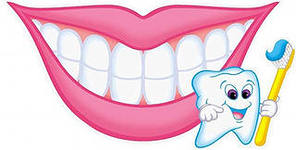 